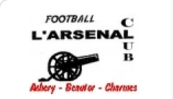 Créé le 8 juin 2006, l'Arsenal Club regroupe les communes de Charmes, Beautor et Achery, d'où l'appellation ABC. Le club du président Xavier Swartvagher est partenaire de l’US Chauny.Le club, soutenu par les trois municipalités, fort de ses 232 licenciés, compte 3 équipes seniors + 1 en Criterium du dimanche matin, une équipe en U18, une U15 + une en entente avec Moy-de-l’Aisne, deux équipes de U13, et trois en U11. Les équipes fanions U13 et U11 évoluent au premier niveau départemental sous la responsabilité de Maxime Baert et Thomas Goullieux. L'école de football, labellisée au niveau régional, est une référence dans le secteur. Le staff dirigeant compte une vingtaine de personnes, deux arbitres officiels et un salarié ainsi que des jeunes en service civique. Deux éducateurs, Frédéric Rojo et Maxime Baert, sont titulaires du Brevet d'Etat football 1er degré, Thomas Goullieux (Animateur senior) est en cours de formation, Jérôme Lindekens (formation I1), Morgan Gabert (formation I1), Arnaud Lorini (Animateur seniors), Maxime Gantois (I1) complètent le staff technique diplômé chez les jeunes. Basé sur le respect et le travail de formation, l'Arsenal Club essaie d'offrir aux jeunes du secteur un encadrement sportif de qualité pour leur permettre soit d'aller jouer plus haut, soit de faire progresser le niveau général du club. Une section foot est basée au Collège de La Fère de la 6e à la 3e.Outre ce travail sportif, l'association dont le siège est basé à Beautor, développe ses activités extra-sportives sous la responsabilité de Franck Hageaux, avec notamment une soirée cabaret de renommée le premier samedi de novembre. La Star Ac 4, Santa Esmeralda, Ottawan, Eve Angeli et BePop 80 ont assuré jusqu'alors les têtes d'affiche. Pour 2012, c’est Emile et Image qui sera proposé au public beautorois. Tous les ans, de nombreux clubs français et étrangers se rendent à Charmes pour un tournoi international U10-U11 (Pentecôte), appelé tournoi Gilles-Rojo, qui connaît un franc succès. Saint-Herblain, Marly-les-Metz (2 fois), FC Saint-Etienne, Amiens SC et Petite-Forêt ont inscrit leur nom au palmarès. 